Инструкция для преподавателей Финуниверситета по записи учебного видео Содержание Виды учебных видеоПорядок работы с материалом для учебного видео Сервисы для записи учебного видеоПоддержка преподавателейВиды учебных видеоДля того, чтобы записать учебное видео, Вам понадобятся ноутбук (или ПК), видеокамера (веб-камера), микрофон (веб-камера) или наушники со встроенным микрофоном.Вам необходимо выбрать вид учебного видео:скринкаст - запись с экрана компьютера и закадровым голосом, который комментирует происходящее на видео;запись видеолекции, когда Вы сидите перед камерой и рассказываете учебный материал;видеоурок - короткий обучающий ролик (по формату как ТV сюжета).Порядок работы с материалом для учебного видео Заранее необходимо:структурировать выступление, продумать тезисы, спланировать тайминг (7-10 мин);подготовить презентацию для занятия (в одном из форматов: ppt, pptx или pdf), видео- и/или аудиофайлы и иные материалы;подобрать ссылки на интернет-ресурсы. Если Вы планируете во время видео демонстрировать интернет-ресурсы со своего рабочего стола, необходимо заранее, до начала занятия открыть в браузере все ссылки и проверить их работу;использовать мини-конспект («шпаргалку») на случай, если Вы собьетесь и потеряете ход мысли. Постарайтесь избежать ненужных пауз и междометий; заранее протестировать камеру и посмотреть, какое будет изображение на экране (обратите внимание на фон и освещенность, которые влияют на четкость изображения и цветопередачу).Сервисы для записи учебного видеоMicrosoft TeamsСсылка на Инструкцию по использованию цифрового рабочего местапреподавателя на основе Microsoft Teams: https://drive.google.com/file/d/1QdIoKW-WbhLKIhCVoihIkkKIDCvRvqb_/viewОсобое внимание обратите на п.4 «Запись собраний (онлайн мероприятия)»Jing . Cамостоятельно записываем скринкаст https://www.youtube.com/watch?v=am2zDre8OrU&list=PL29Awe-LOeJNjDdoiWhe_arGCbLTARZDM&index=11Используем для записи скринкаста или стрима OBS StudioДля начала загрузите OBS Studio  https://obsproject.com/ru/download и запустите установщикПосле установки компонентов запустите программу установки OBS Studio. Оставьте флажок «Исходный модуль браузера»Когда OBS Studio запускается в первый раз, запустите мастер автоматической настройки, который определит наилучшие настройки для записи вашего экрана. Установите флажок «Оптимизировать только для записи». Установщик проверит кодировщик записи с использованием различных настроек и предоставит свои рекомендации. Чтобы принять их, нажмите «Применить настройки».Теперь все готово, чтобы использовать OBS Studio для записи. Меню «Источники» внизу позволяет вам выбирать, где будет записываться видео. Параметры, которые вам интересны - это захват экрана. Display Capture записывает все, что происходит на вашем ПК, с момента нажатия кнопки «Начать запись» (если у вас несколько мониторов, вам будет предложено выбрать один). В зависимости от выбранных исходных настроек вы можете вести запись, нажав «Начать запись» в правой части OBS Studio.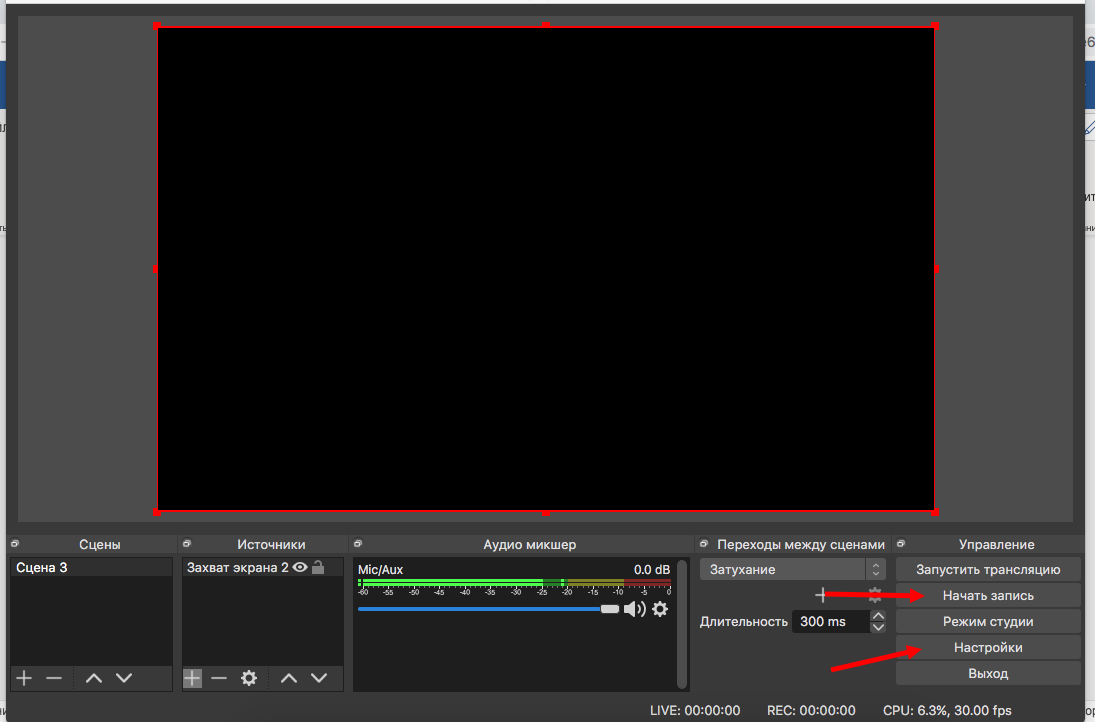 По умолчанию OBS Studio будет записывать как с вашего ПК, так и звук. Сохраните запись со своего экрана в виде видеофайла и нажмите «Выход». Можно оставить настройки по умолчанию, но лучше изменить формат записи из FLV на MP4 и изменить указать путь для сохранения файлов. 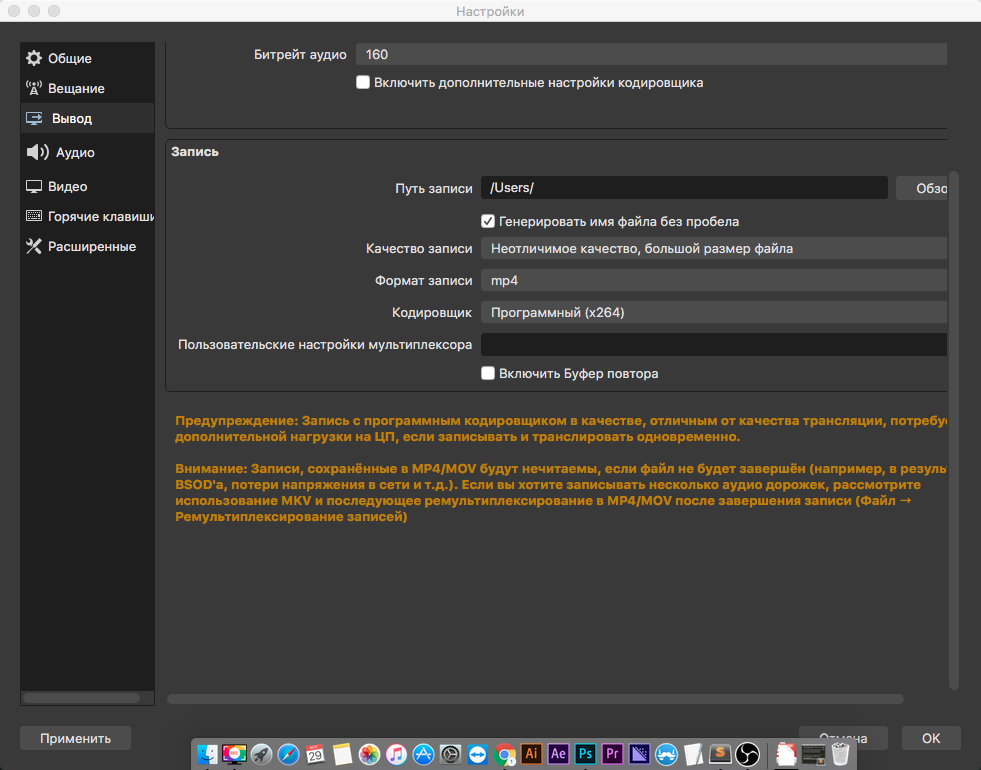 Подробные инструкции о настройках OBS  - https://yadi.sk/i/uNKSFYg6eLQd9gПоддержка преподавателейПо возникшим вопросам, связанным с записью учебного видео, его монтажу и использованию в учебном процессе или публикации на онлайн-платформе просьба связаться с сотрудниками Института онлайн образования Финуниверситета:Артемов Никита Николаевич nnartemov@fa.ru Жарнова Ольга Юрьевна oyuzharnova@fa.ruЦветков Андрей  Валерьевич avtsvetkov@fa.ruВиноградов Александр Вадимович avvinogradov@fa.ruПри необходимости можно создать рабочий чат в Microsoft Teams для оперативного решения задач и консультирования.Успехов в съемках учебного видео!